备注：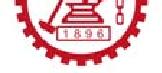 办理地点：研究生教育服务中心（闵行校区陈瑞球楼328室）；补办者需符合享受火车票学生优惠卡的发放条件，凭研究生证申请办理；乘车区间需与家庭地址一致，更改需附相关证明。上海交通大学补办火车票学生优惠卡申请表上海交通大学补办火车票学生优惠卡申请表上海交通大学补办火车票学生优惠卡申请表上海交通大学补办火车票学生优惠卡申请表上海交通大学补办火车票学生优惠卡申请表上海交通大学补办火车票学生优惠卡申请表上海交通大学补办火车票学生优惠卡申请表上海交通大学补办火车票学生优惠卡申请表姓名姓名姓名姓名学号班级培养方式培养方式姓名姓名姓名姓名学号班级培养方式培养方式姓名姓名姓名姓名学号班级培养方式培养方式身份证号身份证号身份证号身份证号手机身份证号身份证号身份证号身份证号手机身份证号身份证号身份证号身份证号手机家庭地址家庭地址家庭地址家庭地址乘车区间上海 ——上海 ——上海 ——上海 ——上海 ——家庭地址家庭地址家庭地址家庭地址乘车区间上海 ——上海 ——上海 ——上海 ——上海 ——家庭地址家庭地址家庭地址家庭地址乘车区间上海 ——上海 ——上海 ——上海 ——上海 ——补办原因：补办原因：补办原因：补办原因：补办原因：申请人签名申请人签名申请人签名年月日日日办理情况：                                                                                                       研究生教育服务中心                                                                                                           年      月        日办理情况：                                                                                                       研究生教育服务中心                                                                                                           年      月        日办理情况：                                                                                                       研究生教育服务中心                                                                                                           年      月        日办理情况：                                                                                                       研究生教育服务中心                                                                                                           年      月        日办理情况：                                                                                                       研究生教育服务中心                                                                                                           年      月        日办理情况：                                                                                                       研究生教育服务中心                                                                                                           年      月        日办理情况：                                                                                                       研究生教育服务中心                                                                                                           年      月        日办理情况：                                                                                                       研究生教育服务中心                                                                                                           年      月        日办理情况：                                                                                                       研究生教育服务中心                                                                                                           年      月        日办理情况：                                                                                                       研究生教育服务中心                                                                                                           年      月        日办理情况：                                                                                                       研究生教育服务中心                                                                                                           年      月        日办理情况：                                                                                                       研究生教育服务中心                                                                                                           年      月        日办理情况：                                                                                                       研究生教育服务中心                                                                                                           年      月        日办理情况：                                                                                                       研究生教育服务中心                                                                                                           年      月        日办理情况：                                                                                                       研究生教育服务中心                                                                                                           年      月        日办理情况：                                                                                                       研究生教育服务中心                                                                                                           年      月        日年月日办理情况：                                                                                                       研究生教育服务中心                                                                                                           年      月        日办理情况：                                                                                                       研究生教育服务中心                                                                                                           年      月        日办理情况：                                                                                                       研究生教育服务中心                                                                                                           年      月        日办理情况：                                                                                                       研究生教育服务中心                                                                                                           年      月        日办理情况：                                                                                                       研究生教育服务中心                                                                                                           年      月        日办理情况：                                                                                                       研究生教育服务中心                                                                                                           年      月        日办理情况：                                                                                                       研究生教育服务中心                                                                                                           年      月        日办理情况：                                                                                                       研究生教育服务中心                                                                                                           年      月        日办理情况：                                                                                                       研究生教育服务中心                                                                                                           年      月        日办理情况：                                                                                                       研究生教育服务中心                                                                                                           年      月        日办理情况：                                                                                                       研究生教育服务中心                                                                                                           年      月        日办理情况：                                                                                                       研究生教育服务中心                                                                                                           年      月        日办理情况：                                                                                                       研究生教育服务中心                                                                                                           年      月        日办理情况：                                                                                                       研究生教育服务中心                                                                                                           年      月        日办理情况：                                                                                                       研究生教育服务中心                                                                                                           年      月        日办理情况：                                                                                                       研究生教育服务中心                                                                                                           年      月        日